									January 2023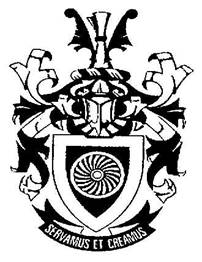 SECOND CIRCULARNATIONAL CONGRESS OF THE SOUTH AFRICAN SOCIETY FOR CULTURAL HISTORY (SASCH) 2023 TO BE HELD ON FRIDAY 19 AND SATURDAY 20 MAY 2023 IN THE KRUGER GALLERY OF THE VOORTREKKER MONUMENT IN PRETORIAWith this second circular the Steering Committee of the SASCH Congress 2023 would like to bring additional information under your attention. You are herewith encouraged to not only reserve the dates of the forthcoming congress but to complete and dispatch the attached entry form. THEMEThe dialogue between the past and the present and the relevance for Cultural HistoryThe aim of the theme is to evaluate the contribution and application of cultural history in the past up to the present, taking the future into consideration. Heritage conservation, training, the cultural infrastructure, representation, interpretations, theory and new approaches are considered as sub-themes. PROPOSALS FOR PAPERSSpeakers and interested parties are encouraged to submit proposals as soon as possible. Papers of 20 minutes as well as shorter presentations of 10 minutes will be taken into consideration. Specific problems and research results can be addressed in these shorter presentations. For both the 20 minute and shorter papers the same scientific criteria apply.  Please further the following information: your title and full name, physical address, postal address, email address, contact number, institution (if applicable), title of the proposed paper and a summary consisting about 250 – 300 words. The deadline for proposals is 28 February 2023. Please send proposals to: antonv@archaetnos.co.zaYours sincerelyAnton van Vollenhoven (083 291 6104)/Astrid SchwenkeCo-ordinators(antonv@archaetnos.co.za/astridschwenke@worldonline.co.za)INSKRYWINGSVORMENTRY FORM2023MERK MET ‘N X DIE GELEENTHEDE WAT U GAAN BYWOON:INDICATE WITH AN X THE SESSIONS THAT YOU WISH TO ATTEND:BEDRAG BETAALBAAR/AMOUNT PAYABLE: Betaalbaar in die volgende rekening / Payable into the following account:Rekeninghouer/Account holder:	Suid-Afrikaanse Vereniging vir KultuurgeskiedenisBank:					ABSA Rekeningnommer/Account number:	711681299Takkode/Branch code: 		632005Epos asb die bewys van betaling saam met inskrywingsvorm VOOR 12 Mei 2023 aan:      Please email the proof of payment together with your entry form BEFORE 12 May 2023 to:     Anton van Vollenhoven by/at antonv@archaetnos.co.za (cc asb/please cc leoniembotes@gmail.com TITEL/TITLENAAM/NAMEVAN/SURNAMEADRES/ADDRESSEPOS/EMAILKOSTE/COSTLEDE/MEMBERSKOSTE/COSTNIE-LEDENON-MEMBERSDUI ASB. AAN WAT U GAAN BYWOONPLEASE INDICATE WHAT YOU WISH TO ATTENDKongresfooi 19 EN 20 Mei 2023, dinee, middagetes, skemerkelkie en toer van die Voortrekkermonument (dus alles insluitend)Congress fee 19 and 20 May 2023, dinner, lunches, and tour of the Voortrekker Monument (all inclusive))R 900R 1 000Kongresbywoning op 19 en 20 Mei 2023, dinee uitgesluitCongress attendance on 19 and 20 May 2023, dinner excludedR 620R 700Dinee: Vrydagaand 19 Mei 2023Dinner: Friday evening 19 May 2023R 280R 300Kongresbywoning 19 Mei 2023, middagete ingesluitCongress attendance 19 May 2023, including lunchR 640R 730Kogresbywonong Vrydagoggend 19 May 2023Congress attendance: Friday morning 19 May 2023R 260R 300Kongresbywoning Vrydagmiddag 19 Mei 2023Congress attendance Friday afternoon 19 May 2023R 210R 250Middagete Vrydag 19 Mei 2023Lunch 19 May 2023R 170R 180Skemerkelkie en toer van VoortrekkermonumentSundowner and Voortrekker Monument tourR 30-00R 35-00Kongresbywoning Saterdagoggeng 20 May 2023Congress attendance Saturday morning 20 May 2023R 210R 250